2019-2020 Eğitim-Öğretim yılı bahar dönemi sonu itibari ile öğrencilikte azami süremi doldurdum. 2547 Sayılı Kanunun 44.maddesine göre; aşağıda belirttiğim derslerden azami eğitim süresi sonu Ek Sınav hakkından yararlanmak istiyorum. Aşağıda belirttiğim bilgilerin sorumluluğunun tarafıma ait olduğunu beyan ederim. Bilgilerinizi ve gereğini arz ederim.    …/…/20AD-SOYAD     İMZAÖğrenci Bilgileri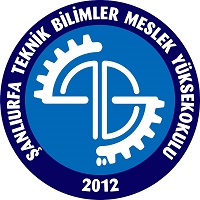 T.CHARRAN ÜNİVERSİTESİTEKNİK BİLİMLER MESLEK YÜKSEKOKULU MÜDÜRLÜĞÜEK SINAV BAŞVURU DİLEKÇESİAdı SoyadıBölüm/ProgramT.C Kimlik NoÖğrenci NoCep Tel NoE-PostaEk Sınav Hakkı Kullanmak İstediğim DerslerEk Sınav Hakkı Kullanmak İstediğim DerslerEk Sınav Hakkı Kullanmak İstediğim DerslerÖğrenci Tarafından doldurulacaktır.Öğrenci Tarafından doldurulacaktır.Öğrenci Tarafından doldurulacaktır.Ders KoduDers AdıDers NotuDers KoduDers AdıDers Notu